                     TEWIN TENNIS CLUB                     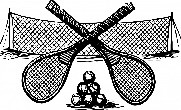 NEW MEMBERSHIP  Membership of Tewin Tennis Club is open to residents of Tewin. In the first instance, please complete the form below and email to Val Winfield: valwinfield@ntlworld.com or mail to Val at 147 Ware Road, Hertford SG13 7EG.  Do NOT send any payment. You’ll receive an invoice for your annual fees via email, to be paid online. Thank you. For the year commencing April 1st 2021     Address………………………………………………………………………………………………………………………..     ……………………………………………………………………………….…………………………………………………….     Telephone……………………………………..……….Email……..…………………………………………………….      We store personal details solely for the purposes of administering the club and these will not be      shared with anyone for any other purpose.  However please note that if you enter club competitions      your contact details may be shared with other entrants for the purposes of running that competition.     Signed…………………………………………………………………..     Date……………………………………..       A copy of the Rules is available from our website or in the booking folder on court. Please note Rule 5 in       particular, that all members bring their belongings to and play at the club at their own risk and that members       must rely on their own insurance with regard to any claims made against them.CATEGORY (please circle)Paid by 31/05/21Paid after 01/06/21Adult£35£40Double (2 adults)£60£70Family  (2 adults + juniors/students)£80£90Student  (16 yrs + in full time education at 01/04/2021)£25£30Junior   (15 years or under at 01/04/2021)£15£20Names of all membersDate of birth (juniors only)1.2.3.4.5.